Продажа квартиры в ЦАО г. Москвы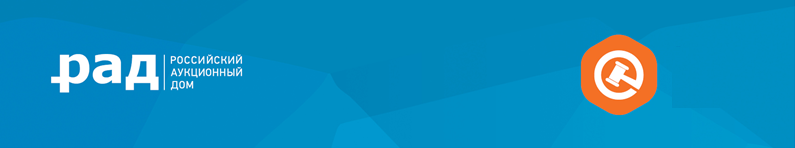 Тип торгов: АукционТекущая цена: 61 021 000.00 руб. Период проведения торгов:  Текст объявления: Выставляется на продажу трехкомнатная квартира, площадью 138,6 кв. м, расположенная по адресу: Москва, 2-й Щемиловский пер., д. 5А, кв. 30. Квартира расположена в Тверском районе ЦАО г. Москвы, на 18-м этаже 21-этажного монолитного жилого дома. Панорамное остекление, балкон. Высота потолков 3,1 м. Охрана, видеонаблюдение, огороженная территория, трех-уровневый подземный паркинг на 128 машиномест. В доме 85 квартир. Территория жилого комплекса благоустроена, оборудована детской площадкой.  Транспортная доступность: в 720 м находится станция метро «Новослободская», автобусная остановка «2-ой Щемиловский пер» расположена в 310 м, трамвайная остановка «Селезневская улица» находится в 190 метрах. Выезд на Садовое кольцо в 1,3 км. Инфраструктура:  Жилой комплекс «Махаон» – это премиальная застройка, расположенная в престижном районе Москвы с благоприятной экологией. На нижних этажах находятся нежилые помещения, сегодня там работают фитнес клуб с бассейном, детский сад, салон красоты. Рядом с комплексом находятся: сквер «Антропова яма», Делегатский парк, Екатерининский парк, Сад Эрмитаж, а также множество социальных и культурных объектов, магазинов, образовательных учреждений.  Преимущества: Престижный район, с развитой инфраструктурой, отличной транспортной доступностью. Удобный выезд на Садовое кольцо. Современный дом, с хорошими планировочными решениями, шумоизоляцией, инженерией, центральными коммуникациямиНаличие арендаторов: Права на ЗУ: Права на здание: СобственностьСсылка на сайт: https://auction-house.ru/catalog/l-30000056554/Ссылка на торги: https://sales.lot-online.ru/e-auction/auctionLotProperty.xhtml?parm=organizerUnid=1;lotUnid=960000277934;mode=justАдрес: Москва, 2-й Щемиловский пер., д. 5А, кв. 30. 